 Public Section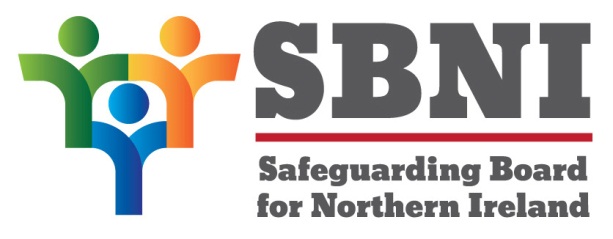 40th Meeting of the Safeguarding Board for Northern IrelandWednesday 4th December 2019 Public meeting – 2.15pm – 4.30pmThe Chestnut SuiteLagan Valley Island CentreLisburnPUBLIC AGENDAItem NumberItemPaperPurposeResponsibilityWelcome Preliminaries: Apologies, Declaration  of Interest, ComplaintsChair1 40.19PPrevious Minutes BM39-09.19PMChair2 40.19PMatters Arising BM40-12.19PMAChair3 40.19PCSE ReportBM40-12.19P1ApprovalMs Marcella Leonard/ Ms Teresa McAllister4.40.19PE-SafetyBM40-12.19P2NotingMs Teresa McAllister5 40.19PEITP Update and Next StepsNotingMs Helen McKenzie6 40.19PPre-Mobile BabiesBM40-12.19P3BM40-12.19P4ApprovalMs Margaret Burke7 40.19PFinanceBM40-12.19P5NotingThe Chair8 40.19PMembers AgreementBM40-12.19P6NotingThe Chair9 40.19PSBNI Board Dates 2020BM40-12.19P7NotingThe Chair10 40.19PAOBThe ChairDate & Time of next SBNI meeting:18th February 2020The Chestnut SuiteLagan Valley Island Centre